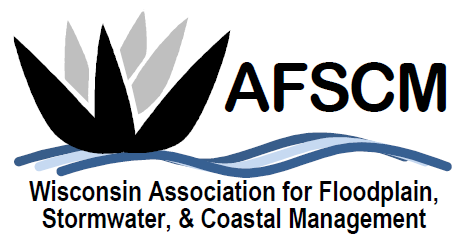 BUSINESS MEETING AGENDAThursday, October 20, 2022Introduction – Doug Kerns, ChairApproval of 2020 Business Meeting Minutes – Virtual Meeting, 11/5/2020Approval of 2021 Business Meeting Minutes – La Crosse, WI, 11/4/2021Committee ReportsTreasurer’s Report – Minal HahmAnnual Conference Committee – Jacob MaasAwards Committee – Laura HerrickEducation Committee – Terry TaveraMembership CommitteeWebsite Committee – Ryan Van CampNewsletter Committee – Betsy PowersScholarship Committee – Heather TholeLegislative Committee – Dave FowlerWDNR Liaison Floodplain Management Committee – Michelle Hase2022 Year in Review & Future ConsiderationsUpcoming Board Meetings – Doug KernsFuture Webinars and Continued Education Opportunities – Terry TaveraCommittee Needs – Doug KernsWAFSCM 2023 Conference, November 1st – 2nd at the Hyatt Regency in Green Bay – Laura Herrick/Doug KernsOther BusinessNext Business Meeting – November 2, 2023